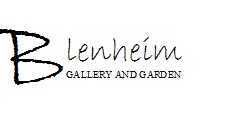 Carlton CoxStatementCarlton’s images are inspired by scenes from within his local surrounds, particularly the gardens, landscapes and historic properties of the Tasmanian northern midlands region.Carlton Cox mostly uses the traditional technique of linocut, which evolved in the early 1900’s from the age old art of woodblock printing.  Linocut generally produces a bold image with the sue of rich oil-based inks that are layered to create a picture from individually hand carved blocks, one for every colour